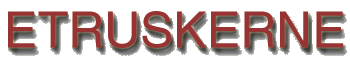 LitteraturBo Grønbech: Etruskerne. 1956.  Ældre med god general indføringPalle Lauring: Etruskernes land. 1961. Rejseskildring. ( Typisk Lauring)BLOCH, RAYMOND: Den etruskiske kunst.   1966LAWRENCE D. H. Rejse i etruskernes land..  1966Jaques Heurgon: Dagligt liv hos etruskerne. 1970HANNESTED, LISE. Etruskerne og deres kunst. Sfinx, 1982Sfinx  1989  Nr. 2.  Om Toscana / EtrurienROBERTS, HELLE SALSKOV: Etruskerne - mennesker i hverdagen.l 1982Etruskernes verden. Livet og døden hos et oldtidsfolk i Italien.  Nationalmuseets udstilling  1982Helle Salskov Roberts: Etruskerne mennesker i hverdagen.   1982RATJE, ANETTE: Etruskerne - en antik kultur gennem 700 år. 1982C.B. Bojesen m. fl.: Etruskerne.   1983 ( Systime)Mette Moltesen og Marjetta Nielsen: Katalog - Etrurien og Mellemitalien. Glyptoteket.  1996.MuseerNationalmuseet.  Glimrende etruskisk afdeling. Glyptoteket. Nyopstillet stor udstilling.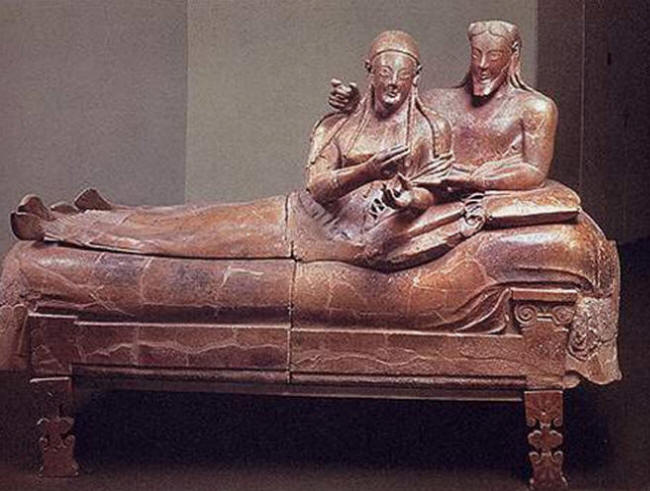 Thorvaldsens. Mindre samling.Alle 3 samlinger grundlagt i 1800-tallet hvor den italienske antikvitetslovgivning var særdeles liberal.LinksNationalmuseet: http://natmus.dk/historisk-viden/verden/middelhavslandene/italien/etruskernes-verden/Glyptoteket:http://www.glyptoteket.dk/udforsk/kunstsamlingen/antikken/middelhavshorisonten/etruskerneDen store danske encyklopædi:   http://www.denstoredanske.dk/Geografi_og_historie/Antikken/Etrurien_og_etruskerne/etruskereHelle Damgaard Andersen etruskerside:            http://staff.cbs.dk/hda/index.shtml